Kokos-Schokolade-Würfel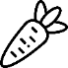 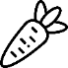 Nach einem Rezept von Betty Bossi Rezept für 2 Kuchen / 32 Portionen.600gMehlOfen auf 180 Grad vorheizen.Mehl, Zucker, Vanillezucker, Kakaopulver, Backpulver und Salz in einer Schüssel mischen.500gZuckerOfen auf 180 Grad vorheizen.Mehl, Zucker, Vanillezucker, Kakaopulver, Backpulver und Salz in einer Schüssel mischen.2PäckliVanillezuckerOfen auf 180 Grad vorheizen.Mehl, Zucker, Vanillezucker, Kakaopulver, Backpulver und Salz in einer Schüssel mischen.4ELKakaopulverOfen auf 180 Grad vorheizen.Mehl, Zucker, Vanillezucker, Kakaopulver, Backpulver und Salz in einer Schüssel mischen.4TLBackpulverOfen auf 180 Grad vorheizen.Mehl, Zucker, Vanillezucker, Kakaopulver, Backpulver und Salz in einer Schüssel mischen.2PriseSalzOfen auf 180 Grad vorheizen.Mehl, Zucker, Vanillezucker, Kakaopulver, Backpulver und Salz in einer Schüssel mischen.400gButterButter in einer kleinen Pfanne schmelzen, etwas abkühlen.6EierButter, Eier und Milch unter die Mehlmischung rühren.
Teig in die vorbereitete Form füllen.ca. 30 Min. in der Mitte des Ofens. Herausnehmen, etwas abkühlen, mit einem Holzspiesschen mehrmals einstechen.6dlMilchButter, Eier und Milch unter die Mehlmischung rühren.
Teig in die vorbereitete Form füllen.ca. 30 Min. in der Mitte des Ofens. Herausnehmen, etwas abkühlen, mit einem Holzspiesschen mehrmals einstechen.100gButterButter in einer kleinen Pfanne schmelzen.400gPuderzuckerPuderzucker, Vanillezucker, Kakaopulver und Espresso darunterrühren, auf dem warmen Kuchen verteilen.2PäckliVanillezuckerPuderzucker, Vanillezucker, Kakaopulver und Espresso darunterrühren, auf dem warmen Kuchen verteilen.4ELKakaopulverPuderzucker, Vanillezucker, Kakaopulver und Espresso darunterrühren, auf dem warmen Kuchen verteilen.8ELEspresso, kaltPuderzucker, Vanillezucker, Kakaopulver und Espresso darunterrühren, auf dem warmen Kuchen verteilen.120gKokosraspelnKokosraspeln darüberstreuen, Kuchen in der Form auskühlen, herausnehmen, in Würfel schneiden.Varianten:Varianten:Laktosefreie Milch und Margarine verwenden.Laktosefreie Milch und Margarine verwenden.